СОВЕТ НАРОДНЫХ ДЕПУТАТОВВЕРХНЕМАМОНСКОГО СЕЛЬСКОГО ПОСЕЛЕНИЯВЕРХНЕМАМОНСКОГО МУНИЦИПАЛЬНОГО РАЙОНАВОРОНЕЖСКОЙ ОБЛАСТИРЕШЕНИЕот 02 февраля 2022 г. № 1------------------------------------------с. Верхний МамонОб отчете главы Верхнемамонского сельского поселения Верхнемамонского муниципального района Воронежской области перед населением и депутатами Совета народных депутатов поселения о проделанной работе в 2021 году и перспективах развития на 2022 год.В соответствии с частью 11.1 статьи 35, частью 6.1 статьи 37 Федерального закона от 06.10.2003 № 131-ФЗ «Об общих принципах организации местного самоуправления в Российской Федерации», пунктом 7 части 2 статьи 27 Устава Верхнемамонского сельского поселения Верхнемамонского муниципального района Воронежской области, заслушав отчет главы Верхнемамонского сельского поселения Верхнемамонского муниципального района Воронежской областиСовет народных депутатов Верхнемамонского сельского поселенияРЕШИЛ:           1. Утвердить отчет главы Верхнемамонского сельского поселения Верхнемамонского муниципального района Воронежской области перед депутатами Совета народных депутатов поселения о проделанной работе в 2021 году и перспективах развития на 2022 год, признать работу главы Верхнемамонскго сельского поселения и администрации Верхнемамонского сельского поселения удовлетворительной.  2. Опубликовать настоящее решение в официальном периодическом печатном издании «Информационный бюллетень Верхнемамонского сельского поселения Верхнемамонского муниципального района Воронежской области».3. Настоящее решение вступает в силу со дня его официального опубликования.Глава Верхнемамонского сельского поселения						     О.А. МихайлусовПриложение к решению № 1 от 02.02.2022 г.Отчет  главы Верхнемамонского сельского поселенияо результатах своей деятельности и деятельности администрации Верхнемамонского сельского поселения Верхнемамонского муниципального района Воронежской области за 2022 годОтчет подготовлен в соответствии с порядком подготовки ежегодного отчета главы Верхнемамонского сельского поселения о результатах своей деятельности, утвержденный постановлением администрации сельского поселения от 30.12.2015г. №343 и в соответствии с положениями Федерального закона от 28.06.2014  № 172-ФЗ «О стратегическом планировании в Российской Федерации».Реализация всех полномочий поселения и его социально-экономическое развитие в полной мере зависит от обеспеченности финансами. Бюджет  Верхнемамонского сельского поселения сформирован в соответствии со статьей 14 Федерального Закона Российской Федерации от 06.10.2003 года №131-ФЗ «Об общих принципах организации местного самоуправления в Российской Федерации», Бюджетным Кодексом Российской Федерации и Уставом Верхнемамонского сельского поселения. Формирование бюджета наиболее важный и сложный вопрос в рамках реализации полномочий. Бюджет Верхнемамонского сельского поселения на 2021 год и плановый период 2022 и 2023 годов был сформирован в установленные законодательством сроки и утвержден решением сессии от 24.12.2020 г. № 13.Бюджет поселения за 2021год по доходам составил 65 618,4 тыс. руб. (2020 г. – 52 512,0 тыс. руб., + 25%), по расходам 67 900,1 тыс. руб. (2020 г. – 52 650,0 тыс. руб., +29%).Собственные доходы -  21 175,5 тыс. руб. (2020 – 18 741,6, +13%)в том числе:- налог на доходы физических лиц – 1 748,2 тыс. руб. – 8,3% (2020 – 1 550,6 т.р, +12,7%)- единый сельскохозяйственный налог – 4 580,2 тыс. руб. – 21,6% (2020 – 2 090,6 т.р, +119%)- налог  на имущество физических лиц – 1 534,2 тыс.руб.–7,2% (2020 – 1 320,7  т.р, +16,2%)- земельный налог – 11 555,6 тыс.руб. – 54,6% (2020 –12 070,5 т.р, -4,3%), из них земельный налог с юридических лиц 7 344,2 тыс. руб., с физических лиц 4 211,3 тыс. руб. (уменьшение дохода связано с судебными решениями по изменению кадастровой стоимости ООО «Спектр», ООО «Мамонхлеб» и перерасчетом налога ООО «Элма»;- доходы от  аренды земли– 75,4 тыс.руб. – 0,4% (2020 – 100,6 т.р, -25%)- доходы от аренды муниципального имущества  – 1 008,8 тыс.руб. – 4,8% (2020 – 996,6 т.р, +1,2%)- доходы от продажи имущества – 359,2 тыс.руб. – 1,7% (2020 – 417,7, -14%)- доходы от продажи земельных участков – 217,3 тыс. руб. – 1% (2020 – 0,0 т.р).- штрафы – 5,0 тыс.руб. – 0% (2020 – 62,0т.р, -91,9%) (в связи с короновирусными ограничениями);- платные услуги – 4,5 тыс.руб. – 0,02% (2020 – 3,0 тыс.руб., +50%)- прочие неналоговые доходы – 87,1 тыс.руб.0,4% (2020 – 129,3 т.р, -32,6%) (в связи с короновирусными ограничениями). Безвозмездные поступления из бюджетов другого уровня (районного, областного, федерального) –  44 442,9 тыс. руб. (из федерального бюджета – 216,5 тыс.руб., из областного – 37885,3 тыс.руб., из районного – 6331,1 тыс. руб.), (2020 – 33 370,5т.р, +33,2%) В общем объеме доходов на долю налоговых и неналоговых доходов приходится 32,3% (в прошлом году 35,7%),безвозмездные поступления от общей суммы доходов составили 67,7% (в прошлом году 64,3%).С переходом на  программное бюджетирование и в  соответствии со ст.179 Бюджетного Кодекса РФ в сельском поселении утверждено 3 муниципальные     программы: «Управление финансами и муниципальным имуществом», «Инфраструктура» и «Социальная сфера». При плане 67 900,1 тысяч рублей  расходы на реализацию программ фактически составили 67 900,1 тысяч рублей или 100 %. Это значит, что все расходы бюджета осуществлялись только в рамках программных мероприятий.Кроме муниципальных  программ сельское поселение участвовало  в 2020 году в государственных программах  Воронежской области :•	Государственная программа Воронежской области «Энергоэффективность и развитие энергетики», подпрограмма «Повышение энергетической эффективности экономики Воронежской области и сокращение энергетических издержек в бюджетном секторе» получена субсидия на уличное освещение в сумме 640,0 тыс.руб., в 2020 г. – 838,8 тыс. руб. ( - 23,7%);•	Государственная программа Воронежской области "Развитие транспортной системы", подпрограмма "Развитие дорожного хозяйства Воронежской области",  основное мероприятие "Развитие сети автомобильных дорог общего пользования". В рамках данной программы получена субсидия на ремонт автомобильных дорог общего пользования местного значения в сумме 21983,4 тыс.руб., в 2020 г. – 16591,2% тыс. руб. (+32,5%);•	Государственная программа Воронежской области "Формирование современной городской среды Воронежской области", подпрограмма "Формирование современной городской среды Воронежской области", основное мероприятие "Реализация программ формирования современной городской среды (в целях достижения значений дополнительного результата)". В рамках данной программы был заключен двухлетний муниципальный контракт на благоустройство парка «Старая переправа». В 2021 году субсидия на благоустройство парка составила 7 000,0 тыс.рублей.•	Государственная программа Воронежской области "Содействие развитию муниципальных образований и местного самоуправления", подпрограмма "Реализация государственной политики в сфере социально-экономического развития муниципальных образований", Основное мероприятие "Региональный стратегический проект "Решаем вместе.vrn". В рамках данной программы получена субсидия на софинансирование расходов муниципальных образований на обустройство территорий муниципальных образований в сумме 3 651,0 тыс.рублей, в 2020 г. – 7354,1 %(-50,3%), которая была направлена на софинансирование расходов по обустройству сквера Старый Центр в с.Верхний Мамон. Так же в рамках данной программы, основное мероприятие «Создание, реконструкция и благоустройство мемориальных комплексов и воинских захоронений на территории Воронежской области», в бюджет поселения поступила субсидия на обустройство и восстановление воинских захоронений на территории Воронежской области в сумме 1 329,0 тыс.руб., за счет которой была установлена скульптура воина- освободителя на воинском захоронении №84.•	Государственная программа Воронежской области "Обеспечение доступным и комфортным жильем населения Воронежской области", подпрограмма "Развитие градостроительной деятельности", основное мероприятие "Градостроительное проектирование". В рамках данной программы были проведены работы по внесению изменений в генеральный план поселения, на софинансирование которых выделена субсидия в сумме 567,7тыс.рублей.В 2018 году не прошли регистрацию границ населенного пункта в связи пересечением земельного участка с границами населенного пункта Верхний Мамон.  В 2021 году был подготовлен проект изменения Генерального плана Верхнемамонского с/п. В изменения проекта входит: установление границ населенного пункта х.Красноярский; отображение автомобильной дороги общего пользования федерального значения М-4 «Дон»; корректировка в существующего функционального зонирования в границах населенных пунктах и за их пределами. •	Государственная программа Воронежской области "Обеспечение качественными жилищно-коммунальными услугами населения Воронежской области", подпрограмма "Развитие системы теплоснабжения, водоснабжения и водоотведения Воронежской области", основное мероприятие "Строительство и реконструкция систем теплоснабжения" и «Строительство блочно-модульной котельной с участком теплосети». В рамках данной программы были проведены работы проектированию системы теплоснабжения с.Верхний Мамон, на софинансирование которых выделена субсидия в сумме 1392,6 тыс.рублей.•	Государственная программа Воронежской области «Управление государственными финансами, создание условий для эффективного и ответственного управления муниципальными финансами, повышение устойчивости бюджетов муниципальных образований Воронежской области», подпрограмма «Управление государственными финансами», основное мероприятие «Управление резервным фондом правительства Воронежской области и иными средствами на исполнение расходных обязательств Воронежской области». В рамках данной программы депутатами Воронежской области Зубковым А.Н. и Коноваловым И.А. были выделены средства в сумме 995,0 тыс.руб. Были приобретены сценические костюмы, проектор, экран, произведен ремонт кровли и электропроводки в здании сельского дома культуры.•	Государственная программа Воронежской области «Развитие физической культуры и спорта», подпрограмма «Развитие физической культуры и массового спорта», основное мероприятие «Совершенствование мероприятий по развитию физической культуры и массового спорта в Воронежской области». В рамках данной программы получена субсидия из областного бюджета на реализацию мероприятий по созданию условий для развития физической культуры и массового спорта в сумме 190,0 тыс.руб. на содержание специалиста по спорту. Участие в государственных программах помогло привлечь в бюджет поселения 37 748,7 тыс.рублей.Расходная часть бюджета в 2021 году составила 67 900,1 тыс.рублей (2019 – 52 650,0 т.р, +29% к прошлому году), из них по разделам:- общегосударственные вопросы 8 268,8 тыс.рублей или 12,2%, в 2020 г. – 7388,1 (+11,9%);- мобилизационная и вневоинская подготовка 226,5 тыс.рублей или 0,3%, в 2020 г. - - национальная безопасность и правоохранительная деятельность 1 039,7 тыс.рублей или 1,5%- национальная экономика 24 739,9 тыс.рублей или 36,4%, в том числе дорожное хозяйство 23 339,5 тыс.рублей или 34,4%- жилищно – коммунальное хозяйство 29 908,9 тыс.рублей или 44,0%, в том числе:жилищное хозяйство 61,0тыс.рублейблагоустройство 26 445,6тыс.рублейдругие вопросы в области жилищно – коммунального хозяйства  3 402,3тыс.рублей- культура 3 029,0тыс.рублей или 4,6%- социальная политика 407,7тыс.рублей или 0,6%- физическая культура и спорт 279,6 тыс.рублей или 0,4%.Структура расходов свидетельствует о том, что наиболее значимыми расходами за 2021 год, как и в предыдущие годы, являлись расходы на жилищно-коммунальное и дорожное хозяйство. Одним из главных приоритетов деятельности органов местного самоуправления является создание максимально комфортных условий для проживания населенияНа 2022 год принят бюджет поселения по доходам в сумме 40 190,2т.р, в том числе собственные доходы – 19 297,0тыс.рублей (48% от общего объёма), безвозмездные поступления – 20 893,2т.р.(52 %). По расходам бюджет принят в сумме – 42 119,9т.р.     Администрация сельского поселения систематически проводит работу по увеличению доходной базы местного бюджета. Регулярно специалисты актуализируют базу данных налогообложения, проводится инвентаризация объектов, ведется контроль за оформлением земельных участков и имущества граждан села в собственность. Сотрудник администрации наделен полномочиями по осуществлению муниципального земельного контроля, в ходе которого в 2021было проведено 21 плановая проверка и 8 внеплановых проверок по физическим лицам.По результатам проверок за 2021 год было   нарушений земельного законодательства не выявлено.Также на территории поселения в течение 2021 года проводился контроль за ненадлежащим содержанием прилегающих к домовладениям территорий и соблюдением правил благоустройства.  В ходе проведенных проверок сотрудниками администрации Верхнемамонского сельского поселения в отчетном году было выдано 64 предписания-предупреждения из них:   	- 4 в отношении юридических лиц;	-60 в отношении физических лиц;	12 материалов были направлены в административную комиссию для рассмотрения нарушений, в результате  10 граждан   были привлечены к административной ответственности в виде штрафа, 2 гражданина получили устные предупреждения.    	Большая работа проведена сотрудниками администрации по сокращению недоимки. Лично в руки вручено больше тысячи квитанций с недоимкой по налогам. Количество недоимщиков по земельному налогу- 860 чел, по налогу на имущество- 621 чел. По транспортному налогу- 600 чел.Основные трудности в этой работе – отсутствие рычагов влияния на неплательщиков. Мы не можем самостоятельно предъявлять требования и обращаться в суд, затрудняет работу с недоимщиками сложившаяся ситуация, связанная с распространением коронавирусной инфекцией и переходом на удаленный режим работы  службы судебных приставов, что соответственно усложняет выезд к должникам, которые имеют большие задолженности по тем или иным видам налогов. Регулярное уклонение налогоплательщиков от своих обязанностей привели к большим задолженностям. Так, например, 10 человек имеют задолженность по тем или иным видам налога  от 70000 и выше: по земельному налогу – 301666 руб., по имущественному налогу – 123292 руб., налогу на транспорт 681530 руб.По данным налоговой службы по состоянию на 01.01.2022 г. сумма недоимки по налогам физических лиц составила – 3891,2 тыс. руб., в том числе: по налогу на имущество физических лиц 377,3 тыс. руб.по налогу на землю физических лиц 922,1 тыс. руб.по транспортному налогу физических лиц –2591,8 тыс. руб.По состоянию на 01.01.2021 г   недоимка составила 3843,8 тыс.руб.:- по налогу на имущество физических лиц- 462,5 тыс. руб.- по налогу на землю юридических и физических лиц – 979,3 тыс. руб.- по транспортному налогу физических лиц –2402,0 тыс. руб. Таким образом, недоимка по имущественному налогу снизилась на 6,4% в т.ч. 85,2 тыс. руб.По налогу на землю недоимка снизилась на 7,2 %, в т.ч. на 57,2 тыс. руб.По транспортному налогу недоимка выросла на 3,7%, в т.ч. на 189,8 тыс. руб.В поселении установлена и работает программа СГИО, позволяющая оперативно делать запросы в Росреестр и получать ответы о зарегистрированных правах на объекты. В течение отчетного периода администрацией сельского поселения оказывалось содействие   населению по оформлению в собственность жилых домов и земельных участков ЛПХ.  Было направлено 111 запросов  в Росреестр о предоставлении  кадастровых паспортов и выписок из них  на земельные участки и имущество.Так же в администрации поселения работает призывная комиссия. Всего было проведено 17 заседаний призывной комиссии, на которые было вызвано 62 человека. Призваны для прохождения службы 15 человек, признаны ограниченно годными к военной службе 10 человек, получили отсрочку 37 человек.В  августе 2021 года в г. Богучар на воинскую подготовку отправлено  9 человек  военнообязанных граждан.   Мобилизационный   резерв   граждан, пребывающих в запасе  - 10 человек.Экономический потенциал (отраслевая структура экономики, бюджетообразующие предприятия, показатели уровня и объемов производства; малый бизнес (отраслевая структура, доля занятых в малом бизнесе), инвестиции в основной капитал). Основной отраслью экономики на территории сельского поселения является сельское хозяйство. Производством сельскохозяйственной продукции  на территории занимаются крестьянско – фермерские хозяйства, такие как: КФХ Кортунов Сергей Иванович; КФХ Путенко Василий Петрович;  КФХ Волобуев Вячеслав Егорович; КФХ Кабанов Виктор Васильевич; КФХ Безмельницын Сергей Михайлович; ООО «Хлебороб.Зерновыми культурами занимаются такие  КФХ как: КФХ Кортунов С.И., КФХ Путенко В.П.; КФХ Волобуев В.Е., КФХ  Кабанов В.В., КФХ Безмельницын С.М., ООО «Хлебороб».Средняя урожайность зерновых – 26 ц/га;Средняя урожайность подсолнечника – 23 ц/га.Животноводством занимаются: КФХ Кортунов С.И., численность поголовья составляет 100 голов;КФХ Путенко, В.П.,численность поголовья составляет 115 голов;ООО «Хлебороб», численность поголовья составляет 220 голов;КФХ Золоторев Александр Николаевич, численность поголовья составляет 61 голов.  Основной отраслью экономики на территории сельского поселения является сельское хозяйство. Производством сельскохозяйственной продукции  на территории занимаются крестьянско – фермерские хозяйства, такие как КФХ Кортунов С.И., КФХ Путенко В.П., КФХ Волобуев В.Е., КФХ  Кабанов В.В., КФХ Безмельницын С.М., ООО «Хлебороб» и другие.Так же на территории поселения осуществляют деятельность предприятия, занимающиеся переработкой сельскохозяйственной продукции и производством продукции питания такие как - ООО «МАМОНХЛЕБ», АО «Верхнемамонское ХПП», ООО «Элит», АО Завод молочный «Верхнемамонский». Эти предприятия предоставляют работу 175 жителям поселения.Малый бизнес и микропредприятия заняли существенную и очень важную нишу в экономическом пространстве сельского поселения. Больших изменений в потребительском рынке села за прошлый год не зафиксировано.  Сферу малого предпринимательства сельского поселения сегодня представляют 10 предприятий малого бизнеса и 205 индивидуальных предпринимателей.На территории Верхнемамонского сельского поселения имеется 119 объектов торговли, 29 предприятий общественного питания и 36 предприятия бытового обслуживания, 9 аптек, 2 ветаптеки, 2 АЗС.  Регулярно работает универсальная еженедельная пятничная ярмарка ООО «Шагрень» на 276 открытых  торговых мест и 2 закрытых павильона. Так же на территории села определены 8 торговых площадок, на которых возможна торговля палаток, лотков или передвижных торговых объектов. При утвержденном нормативе обеспечения населения торговыми площадями 568 кв.м на 1000 человек, норматив в нашем селе перевыполнен на 120%.Социальная инфраструктураКачество жизни людей, их настроение зависит от нормального функционирования как с/х производства, так и объектов социальной сферы. В поселении действует развитая система социальной инфраструктуры.На территории поселения расположены 2 детских сада, которые посещают 233 ребенка, 2 школы (803 учащихся), 1 школа – интернат (59 учащихся), социально-реабилитационный центр несовершеннолетних (17 детей), 3 учреждения дополнительного образования (844 человека), психоневрологический интернат (100 человека).Создание на территории муниципального образования благоприятной культурной среды для воспитания и развития личности, сохранения культурного наследия, традиций, воспитание здорового и физически крепкого поколения – все это очень важно.Для обеспечения  культурного обслуживания населения в сельском поселении работает МКУ «Центр народного творчества Верхнемамонского поселения» (Дом культуры, сельская библиотека), также на территории поселения находится районный дом культуры, детская школа искусств.В  2021 году   Центром народного творчества проведено  103  мероприятия, в которых приняли участие 2890 человек. В сравнении с 2020 годом в этом году было проведено мероприятий больше на 11, а  участников в данных мероприятиях увеличилось на 33 процента.В библиотеке в  2021году пользователей – 337 человек, книговыдача за год составила 3354 экземпляра.В поселении расположены  районная больница и 2 офиса врача общей практики.Стационар РБ состоит из 6 отделений (всего 85 коек).За 2021 г. на территории Верхнего Мамона было привито (первично) 4295 чел., что составляет  57% от общего числа жителей, переболело – 419 чел., умерло – 23 чел.Одним из направлений социального развития поселения является привлечение жителей к здоровому образу жизни, создание условий для развития физической культуры и спорта. В этом направлении работают: спортивный комплекс «Дон», многофункциональные и детские площадки, катки, секции, в которых занимаются 520 человек по 10 видом спорта.Спортивный клуб «Этаж», который располагается в здании СДК, в этом году празднует 30-ти летие со дня создания. Занимаются в нем порядка 100 человек. В рамках празднования юбилея клуба планируется активное участие во всех районных спартакиадах, а также участие в следующих мероприятиях:- областной турнир по настольному теннису (март-декабрь 2022 гг.);- областной турнир по волейболу;- районный чемпионат по волейболу;- соревнования по кикбоксингу и борьбе «Самбо».В 2021 году команда Верхнемамонского сельского поселения заняла 1 место в спартакиаде сельских поселений района, заняв призовые места в таких видах спорта как волейбол, баскетбол, настольный теннис, бадминтон и другие.На соревнованиях по бадминтону в зачёте спартакиады учащихся г.Воронеж и области, команда из Верхнего Мамона заняла первое место. Наши футболисты выиграли Кубок Верхнемамонского муниципального района по футболу, посвященный памяти Героя Советского Союза Зиновьева И.А.В чемпионате Верхнемамонского муниципального района участвовало 9 команд, 2 из которых представляли Верхний Мамон.	Так же в летнее время на территории Верхнемамонского поселения проходили соревнования по парковому волейболу и уличному баскетболу, где наши спортсмены заняли 2-ые места.Регулярное проведение спортивно-массовых мероприятий привлекает внимание с каждым разом все большее количество населения к здоровому образу жизни.Инженерная инфраструктураЖилищная проблема в поселении является одной из  значимых социальных проблем. 89 семей признаны нуждающимися в улучшении жилищных условий, из них в списках очередности на получение жилья в рамках программы  « Молодая семья» состоит 62 семьи, 2 из которых в 2021 году получили жилье.Ежегодно жители поселения улучшают свои жилищные условия: в поселении ведется строительство и реконструкция индивидуального жилья, в отчетном году ввод жилья  составил - 926,6 м.    Введено  в эксплуатацию  4 новых дома, реконструировано 7  домов.  Остановлюсь на не менее важных проблемах - состояние  дорог местного значения и благоустройства.На сегодняшний день протяженность автомобильных дорог поселения составляет 68,7 км, в том числе с асфальтовым покрытием 62,0 км., из них: в   федеральной  собственности 2,6 км, и в  областной  собственности – 8,8 км.За  счет субсидий  из областного бюджета   было отремонтировано   6,9 км    асфальтобетонного покрытия по улицам Октябрьская, 22 Партсъезда, Ленина, Молодежная, пер. Мельничный, пер. Садовый, Понизовка, Харланова,    Красный Партизан, Набережная, Пионерская, 415 Стр. Полка. Отсыпано 2,1 км щебнем  их них полностью   пер. Центральный, частично ул.Транспортная, отсыпаны  щебнем оставшиеся переулки к ул. Красная  Вязоватка, Красный  Партизан, Красноармейская, Пролетарская, Комсомольская        на общую сумму  22 303,6   тыс. рублей,   средства   дорожного фонда  использованы на содержание  и ремонт  по ул. Октябрькая, 60 лет Октября, Красный  Партизан, Красный  Дон, 9 Января, Полевая,    на сумму 1 035,8  млн.рублей.Администрацией Верхнемамонского  сельского поселения   ведется активная работа по благоустройству.   За 2021 год в Верхнемамонском сельском поселении проведено 11 субботников по благоустройству территории, при проведении субботников     собрано и вывезено на полигон ТБО порядка  350 м3 мусора. Ликвидировано 3 несанкционированные свалки.  (Токаревский яр, ул. Ленина, ул. Октябрьская).Для выполнения  работ по  благоустройству скверов  и парков было приняты  5  сезонных рабочих.    Закуплено и  высажено  пять   тысяч   саженцев цветов на  сумму   130,0  тыс.рублей   Для расчистки дорог и тротуаров в зимний период используется  техника, переданная по договору аренды в ООО «Жилсервис» - 2 единицы,   ООО «Мамон Теплосеть» – 2 единицы, привлекается техника ООО ДСПМК «Верхнемамонская» - 2 единицы, в том числе КДМ на базе КАМАЗ 65115. При больших объемах снега, дополнительно привлекается техника КФХ Путенко В.П., Кабанов  В.В., Волобуев В.Е.  Для борьбы с гололедом на муниципальные дороги в 2021 году высыпано около 200 т. противогололедной смеси. Всего расчищается 57,3  км муниципальных дорог и 9 км тротуаров.    В целях безопасности дорожного  движения,  в соответствии с ГОСТами установлено 11  дорожных знаков,   «Пешеходный  переход», «Уступи дорогу», «Ограничение максимальной скорости».  Большая работа проведена по содержанию и модернизации уличного освещения, в течение  года установлено 60     светодиодных    светильников     по улицам:  Красный Крым, Красный  Партизан, Красный  Мост, Пролетарская, Первомайская, Ленина, Красная  Вязоватка, Харланова, Октябрьская, Строительная. Все линии освещения работают в автоматическом режиме работы.   Всего светильников  уличного освещения 896 шт., при  нормативном количестве  915 шт.,  что составляет 98 % освещенности дорог поселения. Поставлено 2 щита учета, всего    34 шт. Расходы на уличное освещение составили 1 249,3 тыс. рублей.  По  энергосервисному  контракту  - 2 630,7 тыс.рублейТакже осуществлялось благоустройство и уборка кладбищ (весной завезено песка 160 куб. м., вывезено   около 200 куб. м. мусора).В течении  года   оборудовано 10 контейнерных площадок. Закуплено 12 контейнеров на сумму 93,6  тыс.рублей.Деятельность по сбору и транспортировки на территории поселения осуществляет    региональный  оператор, который отвечает за  мусор с момента его погрузки в мусоровоз.  Согласно правилам благоустройства муниципальных образований и нормам действующего законодательства содержать контейнерные площадки в чистоте должны органы местного  самоуправления.Неоднократно в  газете  «Донская  новь»   давались разъяснения  по утилизации  отходов с просьбами  к  жителям уважительно  относится   к другим людям и окружающей среде, что  ООО «Жилсервис» и   ООО «Теплосеть»  предоставляют услуги по вывозу крупногабаритного мусора  да и сами  жители, имея личный  транспорт, могут вывозить  мусор на  полигон  ТБО.   Но  вокруг контейнерных площадок все также         строительный мусор,   ветки,   мебель.   Каждый должен помнить, что чисто не там, где убирают, а там, где не мусорят! На вывоз мусора  от контейнерных площадок в течении года поселением израсходовано   2 164,5 тыс.рублей.  Эти средства  могли бы быть израсходованы     на оборудование контейнерных площадок.  На балансе поселения числится    67800 м. водопроводных сетей,   которые  переданы по концессионному соглашению    на обслуживание в ООО «Жилсервис». В 2021  году было  подано населению 214, 0 тыс./м.куб. воды,  на сумму 10,650  млн.рублей.Протяженность тепловых сетей  поселения 4235  м. За 2021 год  ООО «Теплосеть» выработано 7,391 Гкал на сумму 19,340 млн.рублей.В ходе  мероприятий по ликвидации чрезвычайных  ситуаций  произошедших на  территории сельского поселения из районного  бюджета выделены  средства в сумме 450,0 тыс рублей – на  прочистку  канализационных труб на участке по ул. 60 лет Октября от д.1 до д.9 и ул. Советская,   а также  к МКДОУ «Верхнемамонский детский сад №1», сумма в размере 391,3 тыс. рублей выделена из районного бюджета на замену участка тепловых сетей  от ТК 20 (аптека  № 61) до  здания мирового суда.      В 2021 году   выполнены работы по проектированию:1. «Реконструкция тепловых сетей села  Верхний  Мамон», сметная  стоимость  проекта 594,4 тыс. рублей областного  бюджета и 598 рублей  местный  бюджет. В ходе  реконструкции  будет  заменено  3648 м сетей. Сметная стоимость – 111628 тыс. руб. 2.  «Строительство и установка  блочно-модульной  котельной с участком теплосети между ТК-1 и ТК-2 с. Верхний  Мамон»  сметная  стоимость  проекта 594,4 тыс. рублей областного  бюджета и 598 рублей  местный  бюджет. Сметная стоимость – 80594,7 тыс.руб.Проектно-изыскательные работы  по объекту оплачены в сумме 197,8 тыс. рублей  из местного бюджета.       В настоящее время оба  проекта проходят   государственную  экспертизу.      Средства   областного  бюджетом составили в сумме 431,8 тыс.рублей,  районного бюджета 200,0 тыс.рублей,  бюджета  поселения 775,4 тыс.рублей.3. Разработан проект  реконструкции очистных сооружений  сточных вод с коллектором очистных сточных вод от  КОС с. В.Мамон до точки сброса в р.Дон,  на  данный  момент готовится его для передача  в  государственную  экспертизу.Общая протяженность сети  от врезки в существующий трубопровод очистных сооружений до выпуска в р.Дон  – 2440 м.  Получено заключение Азово-черноморского  территориального управления  на планируемую деятельность.На сегодняшний  день  протяженность напорной сети составляет — 6 км; самотечной — 21,8 км,  амортизационный  износ составляет  100%.Для создания комфортных условий     жителям села, в рамках    развития инициативного бюджетирования на территории   поселения обустроен  сквера «Старый Центр», на реализацию данного   проекта потрачено 4 057,5 тыс.  рублей, в том числе из бюджета поселения 459,7 тыс. рублей. За средства районного бюджета установлено  ограждение на сумму – 709887 рублей, из бюджета поселения  уложено    дополнительно тротуарной  плитки  24 кв.м. и смонтирован поливочный  водопровод.   В  доле софинансирования   при покупке  игрового комплекса «Корабль»  привлечены  средства  ХПП «Верхнемамонское» в размере 500,0 тыс.руб. В рамках двухлетнего контракта по программе «Формирования  комфортной  городской среды»  продолжится   благоустройство парка «Старая  Переправа».  Работы  планируются выполнить до  первого августа 2022 года, сумма контракта составляет 11361,4 тыс. руб. В 2021 году освоено 7 665,6 тыс.руб.  По    государственной программе Воронежской области "Содействие развитию муниципальных образований и местного самоуправления" заменена скульптурная  композиция     на  воинском захоронении в сквере «Победа».  Всего сумма расходов составила 1476,6 тыс. руб., в том числе средства местного бюджета 147,6 тыс.рублей. По инициативе  жителей ул. Правды и ул. Октябрьской заменен мостик  через  ручей «Ольховка». Денежные средства в размере 150,0 тыс.руб. выделены центром поддержки и продвижения общественных, государственных и муниципальных инициатив Воронежской области   АНО «Образ будущего».   Местные жители также активно вовлекались в реализацию проекта - проводили субботники на территории, вырубали деревья, собирали мусор.За  счет  средств  фонда капитального  ремонта    отремонтированы фасады многоквартирных домов  № 1,5 по ул. 60 лет  Октября. На сумму      8, 862 млн.рублей.Большое внимание и серьезные требования в настоящее время предъявляются к  обеспечению  мер пожарной безопасности и ликвидации ЧС. Для выполнения данных полномочий с жителями села проводится разъяснительная работа о соблюдении правил пожарной безопасности и о правах и обязанностях граждан в области пожарной безопасности.В нашем сельском поселении ведется активная работа по созданию территориального общественного самоуправления (ТОС). Всего на территории Верхнемамонского сельского поселения создано 7 ТОСов. Это  ТОС «Радуга», ТОС «Пятилетка», ТОС «Полянка», ТОС «Придача», ТОС «Виктория», ТОС «Красный Дон» и ТОС «Речка». Общественное самоуправление на территории сельского поселения может и должно развиваться. Оно позволит получить развитие по целому ряду параметров: соседские сообщества превратятся в ячейки социального партнерства, появятся возможности решения проблем, переходящих с бытового на социальный уровень, что будет способствовать развитию гражданского общества и, в конечном счете, повышению качества жизни жителей поселения. Решение многих вопросов зависит и от уровня общественного сознания и ответственности за будущее развитие нашего поселения. В 2021 году  был реализован    ТОС  «Красный Дон», в границах  которого была оборудована детская площадка, которая используется для развития и отдыха детей.Стоимость проекта составила – 443019 руб., из них – собственные средства ТОС – 24600 руб., привлеченные средства – 51000 руб., средства администрации – 23600 руб., сумма гранта составила – 343819 руб.Проявление заботы и внимания к ветеранам, пожилым, жителям старшего поколения — одна из ключевых задач работы администрации. Совместно с Советом ветеранов организованы поздравления участников и ветеранов Великой Отечественной войны, отметивших 80, 85, 90, и 100-летние юбилеи. Так же сотрудники администрации совместно с депутатами Совета народных депутатов Верхнемамонского сельского поселения поздравили ветеранов с Новым годом и Рождеством, вручили памятные подарки. Несмотря на преклонный возраст и малочисленный состав, авторитет у ветеранов очень высок. Хочется отметить их активную позицию. Ветераны являются участниками всех мероприятий, с удовольствием делятся своим жизненным опытом, их проблемы обязательно находят отклик в наших решениях.Также администрация Верхнемамонского сельского поселения проводит работу с семьями социального риска, всего 9 семей, еженедельно осуществляется выезд по данным семьям: изучаются существующие проблемы в семьях риска, обследуются жилищные условия, проводятся беседы с родителями и детьми, оцениваются условия их жизни, выявляются причины неблагополучия семьи, оказывается посильная материальная помощь, всем семьям установлены пожарные оповещатели.Социально – демографическая ситуацияТерритория Верхнемамонского сельского поселения 22412,6 га. В состав поселения входит село Верхний Мамон численностью 7431 человек и хутор Красноярский. В 2021 году по данным территориального отделения ЗАГС родилось  36 младенцев, что меньше показателя 2020 года на 2 младенца. Число умерших в 2021году составило 125 человек, что меньше показателя 2020 года (на 25 человека). По данным паспортного стола за 2021 г. на территории с. Верхний Мамон получили гражданство 114 детей, родившиеся в 2021 г. На территории Верхнемамонского сельского поселения проживают: ветераны труда – 385 человек, инвалиды общего заболевания – 771 человек, из них: I гр. – 46 чел., II гр. – 398 чел., III гр. – 327 чел., детей-инвалидов – 23 чел.; семей с детьми – 817, ветераны и приравненные к ним – 343 человека, семьи – получатели детских выплат – 459, в них 654 ребенка.Средняя численность работающих с учетом субъектов малого и среднего бизнеса составила 3820 человек, из них 15 процентов экономически активного населения работает вахтовым методом в Москве и других городах России.Одной из важнейших функций администрации Верхнемамонского сельского поселения является работа с обращениями граждан. Работа с письменными и устными обращениями граждан направлена на защиту прав и законных интересов граждан, гарантированных Конституцией Российской Федерации.В администрации созданы все условия, обеспечивающие доступность для граждан в плане их обращений к главе сельского поселения и другим сотрудникам. За 2021 год в администрацию Верхнемамонского сельского поселения  поступило 80 обращений, по сравнению с 2020 годом число их уменьшилось (в 2020 году – 96 обращения). Характер обращений граждан остается практически неизменным, это:- благоустройство (27 обращений);- ремонт, отсыпка уличных дорог (7 обращений);- социальные вопросы (5 обращений);- земельные вопросы (22 обращений).-вопросы ЖКХ (19 обращений)Все  обращения были рассмотрены, заявителям даны необходимые разъяснения. Некоторые вопросы удается решить быстро, некоторые требуют времени, привлечения специалистов из других служб района и области.В необходимых случаях с заявителем состоялись беседы при личной встрече на устном приеме граждан или с выездом на место.Администрация Верхнемамонского сельского поселения принимает все меры по удовлетворению нужд и потребностей населения. Ни один вопрос  не остается без внимания и рассмотрения.Задачи и перспективные направления социально – экономического развитияПозвольте озвучить мероприятия, которые включены в программу социально – экономического развития поселения и планируются к реализации в 2022 году и последующих годах:Департаментом жилищно-коммунального хозяйства и энергетики  Воронежской  области утвержден краткосрочный  план реализации региональной  программы  капитального ремонта  общего имущества  в  многоквартирных домах на 2020-2022 годы.  В этом году за  счет  средств  фонда капитального  ремонта   планируется  отремонтировать    жилой дом    по ул. 60 лет  Октября, 23.   Администрацией сельского  поселения   для участия  в федеральной  программе «Формирование комфортной городской  среды» изготовлен  дизайн-проект благоустройства  дворовой территории  7/1 и 7/2 по ул. 60 лет Октября,  до 15  апреля 2022 года будет подана  заявка.  Сметная  стоимость  благоустройства  составит 12,0 млн.руб.Так же изготовлен проект   обустройство сквера «Фестивальный», для  реализации в    практике  гражданских инициатив  в рамках  развития  инициативного бюджетирования на  территории Воронежской  области.   Сметная стоимость благоустройства составит 14,9 млн.рублей.Планируется  подать  заявку  для  участия  в конкурсном  отборе    проектов     местных инициатив направленных на  решение  вопросов  местного  значения,  в рамках которого возможно  осуществить  замену водопроводных сетей к многоквартирным  домам. Продолжится работа  по модернизации уличного освещения. В 2022 году планируется дополнительно установить  22  фонаря, по ул. Площадь Октябрьская, Красный  Партизан, Полевая. За средства  областных субсидий и дорожного фонда будет отремонтировано дорожное  покрытие по  переулкам  22 Партсъезда, Донскому, по  улицам 50 лет Победы, Красная Полянка,  Набережная, Первомайская, Прогресс, Пугачева, Вишневая.Планируется  реконструкция  торговых  рядов  по ул. Дорожная.На 2022 год поданы 2 заявки на участие в конкурсе общественно-полезных проектов территориального общественного самоуправления в Воронежской области: ТОС « Пятилетка» - благоустройство Центрального кладбища на ул. Комсомольская, ТОС «Речка» - благоустройство родника «Вязоватский родник».Планируется продолжить работу по вхождению в государственные программы Воронежской области и реализовать проекты: реконструкция тепловых сетей, строительство новой газовой котельной с участком теплосети.Провести работу по проектированию канализационных сетей нового центра с. Верхний Мамон.Реализация данных мероприятий позволит значительно улучшить облик нашего села, создать достойные условия для жизни местных жителей и сделать его привлекательным для гостей.Многие проблемы жителей поселения решаются с их подачи и с их активным участием. Сотрудничество между жителями сельского поселения и органами местного самоуправления всегда позитивно и плодотворно, поскольку наша общая задача – создать на территории поселения достаточно комфортные и удобные условия для проживания.Администрация сельского поселения надеется на обратную связь и конструктивный диалог,  что, несомненно, будет способствовать эффективному решению многих, зачастую жизненно важных вопросов. Все текущие и перспективные задачи администрации поселения нацелены на повышение уровня и качества жизни на селе.Искренне благодарю Вас за внимание!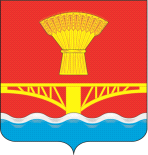 